105.3.7社群觀課報導: 感謝伊林院士大方地接待了四位老師和碧華的入堂觀戰。學生流利的英語表達和清晰的答辨闡述，讓稚嫩的臉龐，展現出另一種博士級的自信沉穩和優異的研究能量，當同年紀許多學生可能都還在晃蕩迷惘的時節，更顯得他們在研究團隊中所薰習培育下的與眾不同。  學生報告中除了摘要，總結和論點以外，很特別的還包含了對每個預期進度的完成比率，以及文末必須提供的周次工作時數報告，項目包括上課、閱讀、討論、研究、擔任TA、服務、運動、其他 (比如學開車等……..)(OS.不知道含不含交女朋友???^-^) 的花費時數看到了一位足以影響學生一輩子的人師，是如何用全人的觀照在栽培並陪伴一位學子的成長。看到了閱讀和研究幾乎都占了所有學生將近40以上的時間換言之，這樣的研究功力，原來是奠基在每天將近五小時以上的研讀時間，並不適物理系的孩子天生就比較聰明優秀而是他們找到自己的動力，願意花費時間投資自己才讓自己變得如此卓越。在場觀課的老師們課後也提了許多研究上和教學和學習上的問題，與伊林老師進行交流。因為趕著下一場已經開始多時的會議，沒來得及細問學生爐火純青的語文表達和研究思辯背後的學習經驗。第1478期商業周刊，其中有一篇「未來工作大報告」，文中提到，根據世界經濟論壇最新發表的研究報告，未來五年内，五百多萬個職缺將消失，如何因應？傳統的職涯規劃方式將被顛覆，未來，唯有找到自己最擅長的「天賦」，把興趣當飯吃，才是解方。研究發現，人們80%的競爭力，根本不是來自改善缺點，而是把每個人原有的天賦不斷「磨亮」。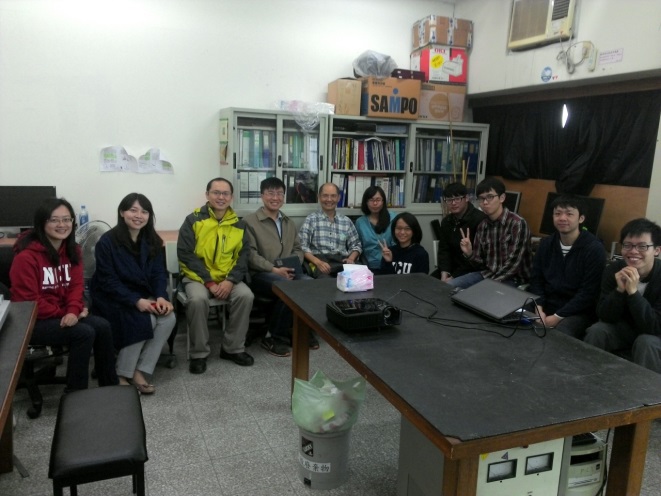 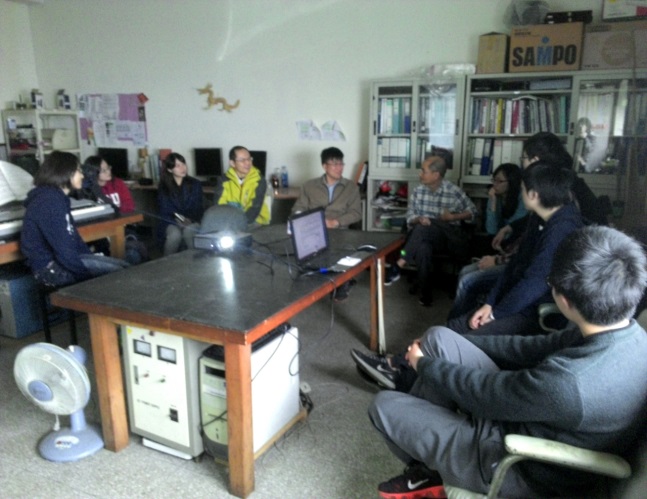 